Задача 1Двое учащихся вышли из школы. Один прошел  200 м на запад и 300 м на север. Второй прошел 300 м на восток и 200 м на юг. Кто из учащихся оказался дальше от школы?                                        Север  Запад                           Школа                        Восток                                          ЮгЗадача 2Смоленск и Брянск находятся примерно на расстоянии 395 км от Москвы. Где между Смоленском и Брянском надо поставить автозаправку Х, чтобы расстояние от нее до Москвы было наименьшим? 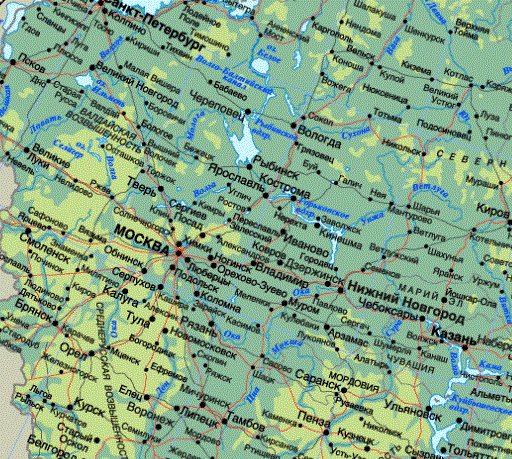 